ALLEGATO VIIIDISPOSITIVI DI PROTEZIONE INDIVIDUALE1. Schema indicativo per l’inventario dei Rischi ai fini dell’impiego di attrezzature di protezione individuale 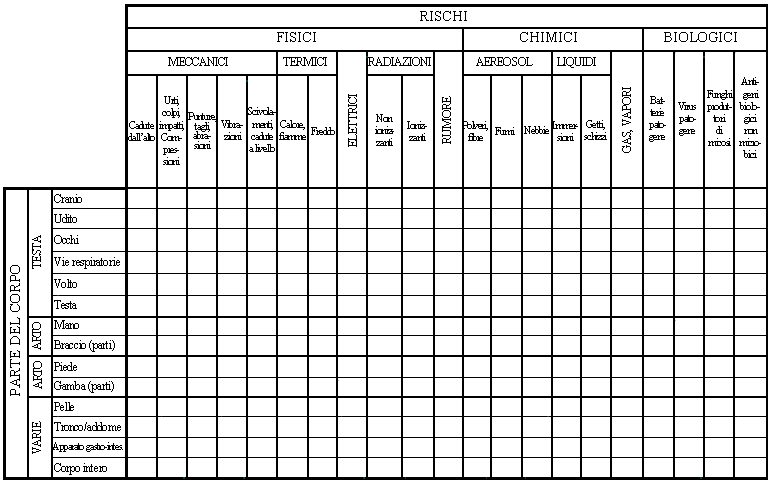 2. Elenco indicativo e non esauriente delle attrezzature di protezione individuale Dispositivi di protezione della testa Caschi di protezione per l'industria (caschi per miniere, cantieri di lavori pubblici, industrie varie).Copricapo leggero per proteggere il cuoio capelluto (berretti, cuffie, retine con o senza visiera). Copricapo di protezione (cuffie, berretti, cappelli di tela cerata ecc., in tessuto, in tessuto rivestito, ecc.). Dispositivi di protezione dell'udito Palline e tappi per le orecchie. Caschi (comprendenti l'apparato auricolare). Cuscinetti adattabili ai caschi di protezione per l'industria. Cuffie con attacco per ricezione a bassa frequenza. Dispositivi di protezione contro il rumore con apparecchiature di intercomunicazione. Dispositivi di protezione degli occhi e del viso Occhiali a stanghette. Occhiali a maschera. Occhiali di protezione, contro i raggi X, i raggi laser, le radiazioni ultraviolette, infrarosse, visibili. Schermi facciali.Maschera e caschi per la saldatura ad arco (maschere a mano, a cuffia o adattabili a caschi protettivi). Dispositivi di protezione delle vie respiratorie Apparecchi antipolvere, antigas e contro le polveri radioattive. Apparecchi isolanti a presa d'aria. Apparecchi respiratori con maschera per saldatura amovibile. Apparecchi e attrezzature per sommozzatori. Scafandri per sommozzatori. Dispositivi di protezione delle mani e delle braccia Guanti contro le aggressioni meccaniche (perforazioni, tagli, vibrazioni, ecc.); contro le aggressioni chimiche, per elettricisti e antitermici. Guanti a sacco. Ditali. Manicotti. Fasce di protezione dei polsi. Guanti a mezze dita. Manopole. Dispositivi di protezione dei piedi e delle gambeScarpe basse, scarponi, stivali di sicurezza. Scarpe a slacciamento o sganciamento rapido. Scarpe con protezione supplementare della punta del piede; Scarpe e soprascarpe con suola anticalore; Scarpe, stivali e soprastivali di protezione contro il calore; Scarpe, stivali e soprastivali di protezione contro il freddo; Scarpe, stivali e soprastivali di protezione contro le vibrazioni; Scarpe, stivali e soprastivali di protezione antistatici;Scarpe, stivali e soprastivali di protezione isolanti; Stivali di protezione contro le catene delle trance meccaniche; Zoccoli; 
Ginocchiere; 
Dispositivi di protezione amovibili del collo del piede Ghette; 
Suole amovibili (anticalore, antiperforazione o antitraspirazione); Ramponi amovibili per ghiaccio, neve, terreno sdrucciolevole. Dispositivi di protezione della pelle Creme protettive/pomate. Dispositivi di protezione del tronco e dell'addome Giubbotti, giacche e grembiuli di protezione contro le aggressioni meccaniche (perforazioni, tagli, spruzzi di metallo fuso, ecc.); Giubbotti, giacche e grembiuli di protezione contro le aggressioni chimiche; Giubbotti termici; Giubbotti di salvataggio; Grembiuli di protezione contro i raggi x; Cintura di sicurezza del tronco. Dispositivi dell'intero corpo Attrezzature di protezione contro le cadute; Attrezzature cosiddette anticaduta (attrezzature complete comprendenti tutti gli accessori necessari al funzionamento); Attrezzature con freno ”ad assorbimento di energia cinetica“ (attrezzature complete comprendenti tutti gli accessori necessari al funzionamento); Dispositivo di sostegno del corpo (imbracatura di sicurezza)Indumenti di protezione Indumenti di lavoro cosiddetti ”di sicurezza" (due pezzi e tute); Indumenti di protezione contro le aggressioni meccaniche (perforazioni, tagli, ecc.);Indumenti di protezione contro le aggressioni chimiche;Indumenti di protezione contro gli spruzzi di metallo fuso e di raggi infrarossi; Indumenti di protezione contro il calore;Indumenti di protezione contro il freddo; Indumenti di protezione contro la contaminazione radioattiva; Indumenti antipolvere;Indumenti antigas; Indumenti ed accessori (bracciali e guanti, ecc.) fluorescenza di segnalazione, catarifrangenti; Coperture di protezione. 3. Elenco indicativo e non esauriente delle ATTIVITÀ e dei SETTORI DI ATTIVITÀ per i quali può rendersi necessario mettere a disposizione attrezzature di protezione individuale1. Protezione del capo (protezione del cranio) Elmetti di protezione 
- Lavori edili, soprattutto lavori sopra, sotto o in prossimità di impalcature e di posti di lavoro sopraelevati, montaggio e smontaggio di armature, lavori di installazione e di posa di ponteggi e operazioni di demolizione. 
- Lavori su ponti d'acciaio, su opere edili in strutture d'acciaio di grande altezza, piloni, torri, costruzioni idrauliche in acciaio, altiforni, acciaierie e laminatoi, grandi serbatoi, grandi condotte, caldaie e centrali elettriche. 
- Lavori in fossati, trincee, pozzi e gallerie di miniera. 
- Lavori in terra e in roccia. 
- Lavori in miniere sotterranee, miniere a cielo aperto e lavori di spostamento di ammassi di sterile. 
- Uso di estrattori di bulloni. 
- Brillatura mine. 
- Lavori in ascensori e montacarichi, apparecchi di sollevamento, gru e nastri trasportatori. 
- Lavori nei pressi di altiforni, in impianti di riduzione diretta, in acciaierie, in laminatoi, in stabilimenti metallurgici, in impianti di fucinatura a maglio e a stampo, nonché in fonderie. 
- Lavori in forni industriali, contenitori, apparecchi, silos, tramogge e condotte. 
- Costruzioni navali. 
- Smistamento ferroviario. 
- Macelli. 2. Protezione del piede Scarpe di sicurezza con suola imperforabile 
- Lavori di rustico, di genio civile e lavori stradali. 
- Lavori su impalcatura. 
- Demolizioni di rustici. 
- Lavori in calcestruzzo e in elementi prefabbricati con montaggio e smontaggio di armature. 
- Lavori in cantieri edili e in aree di deposito. 
- Lavori su tetti. 
Scarpe di sicurezza senza suola imperforabile 
- Lavori su ponti d'acciaio, opere edili in strutture di grande altezza, piloni, torri, ascensori e montacarichi, costruzioni idrauliche in acciaio, altiforni, acciaierie, laminatoi, grandi contenitori, grandi condotte, gru, caldaie e impianti elettrici. 
- Costruzioni di forni, installazioni di impianti di riscaldamento e di aerazione, nonché montaggio di costruzioni metalliche. 
- Lavori di trasformazione e di manutenzione. 
- Lavori in altiforni, impianti di riduzione diretta, acciaierie e laminatoi, stabilimenti metallurgici, impianti di fucinatura a maglio e a stampo, impianti di pressatura a caldo e di trafilatura. 
- Lavori in cave di pietra, miniere, a cielo aperto e rimozione di discarica. 
- Lavorazione e finitura di pietre. 
- Produzione di vetri piani e di vetri cavi, nonché lavorazione e finitura. 
- Manipolazione di stampi nell'industria della ceramica. 
- Lavori di rivestimenti in prossimità del forno nell'industria della ceramica. 
- Lavori nell'industria della ceramica pesante e nell'industria dei materiali da costruzione. 
- Movimentazione e stoccaggio. 
- Manipolazione di blocchi di carni surgelate e di contenitori metallici di conserve. 
- Costruzioni navali. 
- Smistamento ferroviario. 
Scarpe di sicurezza con tacco o con suola continua e con intersuola imperforabile 
- Lavori sui tetti. 
- Scarpe di sicurezza con intersuola termoisolante. 
- Attività su e con masse molte fredde o ardenti. 
Scarpe di sicurezza a slacciamento rapido 
- In caso di rischio di penetrazione di masse incandescenti fuse. 3. Protezione degli occhi o del volto Occhiali di protezione, visiere o maschere di protezione 
- Lavori di saldatura, molatura e tranciatura 
- Lavori di mortasatura e di scalpellatura 
- Lavorazione e finitura di pietre 
- Uso di estrattori di bulloni. 
- Impiego di macchine asportatrucioli durante la lavorazione di materiale che producono trucioli corti. 
- Fucinatura a stampo. 
- Rimozione e frantumazione di schegge. 
- Operazioni di sabbiatura. 
- Manipolazione di prodotti acidi e alcalini, disinfettanti e detergenti corrosivi. 
- Impiego di pompe a getto liquido. 
- Manipolazione di masse incandescenti fuse o lavori in prossimità delle stesse. 
- Lavori che comportano esposizione al calore radiante. 
- Impiego di laser. 4. Protezione delle vie respiratorie Autorespiratori 
- Lavori in contenitori, in vani ristretti e in forni industriali riscaldati a gas, qualora sussista il rischio di intossicazione da gas o di carenza di ossigeno. 
- lavoro nella zona di caricamento dell'altoforno. 
- Lavori in prossimità dei convertitori e delle condutture di gas di altoforno. 
- Lavori in prossimità della colata in siviera qualora sia prevedibile che se ne sprigionino fumo di metalli pesanti. 
- Lavori di rivestimento di forni e di siviere qualora sia prevedibile la formazione di polveri. 
- Verniciatura a spruzzo senza sufficiente aspirazione. 
- Lavori in pozzetti, canali e altri vani sotterranei nell'ambito della rete fognaria. 
- Attività in impianti frigoriferi che presentino un rischio di fuoriuscita del refrigerante. 5. Protezione dell'udito Otoprotettori 
- Lavori nelle vicinanze di presse per metalli. 
- Lavori che implicano l'uso di utensili pneumatici. 
- Attività del personale a terra negli aeroporti. 
- Battitura di pali e costipazione del terreno. 
- Lavori nel legname e nei tessili. 6. Protezione del tronco, delle braccia e delle mani Indumenti protettivi 
- Manipolazione di prodotti acidi e alcalini, disinfettanti e detergenti corrosivi. 
- Lavori che comportano la manipolazione di masse calde o la loro vicinanza o comunque un'esposizione al calore. 
- Lavorazione di vetri piani. 
- Lavori di sabbiatura. 
- Lavori in impianti frigoriferi. 
Indumenti protettivi difficilmente infiammabili 
- Lavori di saldatura in ambienti ristretti 
Guanti 
- Saldatura. 
- Manipolazione di oggetti con spigoli vivi, esclusi i casi in cui sussista il rischio che il guanto rimanga impigliato nelle macchine. 
- Manipolazione a cielo aperto di prodotti acidi e alcalini. 
7. Indumenti di protezione contro le intemperie - Lavori edili all'aperto con clima piovoso e freddo. 8. Indumenti fosforescenti - Lavori in cui è necessario percepire in tempo la presenza dei lavoratori. 9. Attrezzatura di protezione anticaduta (imbracature di sicurezza) - Lavori su impalcature. 
- Montaggio di elementi prefabbricati. 
- Lavori su piloni. 10. Attacco di sicurezza con corda - Posti di lavoro in cabine sopraelevate di gru. 
- Posti di lavoro in cabine di manovra sopraelevate di transelevatori. 
- Posti di lavoro sopraelevati su torri di trivellazione. 
- Lavori in pozzi e in fogne. 11. Protezione dell'epidermide - Manipolazione di emulsioni. 
- Concia di pellami. 4. Indicazioni non esaurienti per la valutazione dei dispositivi di protezione individualeElementi di protezione per l’industria.Occhiali protettivi e schermi per la protezione del viso.Otoprotettori.Autorespiratori.Guanti di protezione.Stivali e scarpe di sicurezza.Indumenti di protezione.Giubbotti di salvataggio per l’industria.Dispositivi di protezione contro le cadute.1. ELMETTI DI PROTEZIONE PER L’INDUSTRIARISCHI DA COPRIRE (rif. punto1.)RISCHI LEGATI ALL’ATTREZZATURA      (rif. punto1.)RISCHI LEGATI ALL’IMPIEGO DELL’ATTREZZATURA      (rif. punto1.)2. OCCHIALI PROTETTIVI E SCHERMI PER LA PROTEZIONE DEL VISORISCHI DA COPRIRE (rif. punto 2.)RISCHI LEGATI ALL’ATTREZZATURA      (rif. punto 2.)RISCHI LEGATI ALL’IMPIEGO DELL’ATTREZZATURA    (rif. punto n.2)3. OTOPROTETTORIRISCHI DA COPRIRE   (rif. punto 3.)RISCHI LEGATI ALL’ATTREZZATURA   (rif. punto 3.)RISCHI LEGATI ALL’IMPIEGO DELL’ATTREZZATURA         (rif. punto 3.)4. AUTORESPIRATORIRISCHI DA COPRIRE                (rif. punto 4.)5. GUANTI DI PROTEZIONErischi da coprire      (rif. punto 5.)RISCHI LEGATI ALL’ATTREZZATURA          (rif. punto 5.)RISCHI LEGATI ALL’IMPIEGO DELL’ATTREZZATURA    (rif. punto 5.)6. STIVALI E SCARPE DI SICUREZZArischi legati all’impiego dell’attrezzatura    (rif. punto 6.)7. INDUMENTI DI PROTEZIONERISCHI DA COPRIRE      (rif. punto 7.)RISCHI LEGATI ALL’ATTREZZATURA   (rif. punto 7.)RISCHI LEGATI ALL’IMPIEGO DELL’ATTREZZATURA   (rif. punto 7.)8. GIUBBOTTI DI SALVATAGGIO PER L’INDUSTRIARISCHI DA COPRIRERISCHI LEGATI ALL’ATTREZZATURA  (rif. Punto 8.)RISCHI LEGATI ALL’IMPIEGO DELL’ATTREZZATURA   (rif. punto 8.) 9. DISPOSITIVI DI PROTEZIONE CONTRO LE CADUTERISCHI DA COPRIRE   (rif. punto 9.)RISCHI LEGATI ALL’ATTREZZAURA            (rif. punto 9.)RISCHI LEGATI ALL’IMPIEGO DELL’ATTREZZATURA  (rif. punto 9.)rischiOrigini e forma dei rischiFattori da prendere in considerazione dal punto di vista della sicurezza per la scelta e l’utilizzazione dell’attrezzaturameccanici- Cadute di oggetti, urti- Schiacciamento laterale- Pistole fissachiodi- Capacità d’ammortizzare gli urti- Resistenza alla perforazione- Resistenza laterale- Resistenza agli impatti violenti.elettrici- Bassa tensione elettrica- isolamento elettricoTermici- Alte e basse temperature- Protezione contro i metalli in fusione- Mantenimento della protezione in condizioni di bassa e di alta temperatura- Resistenza alle proiezioni di metalli in fusioneMancanza di visibilità - Percezione insufficiente- Colore della segnaletica/retroflessioneDisagi e impaccio durante il lavoro-  Disagio per l’utilizzatore-Costruzione ergonomica:- peso- spazio libero- adattamento alla testa- aerazioneInfortuni e rischi per la salute- Cattiva compatibilità- Mancanza di igiene- Cattiva stabilità,caduta del casco- Contatto con le fiamme-qualità dei materiali-facilità di manutenzione-adattamento dell’elmetto sulla testa-incompatibilità e resistenza alle fiammeAlterazione della funzione di protezione causata dall’invecchiamento-  Intemperie, condizioni ambientali, pulitura, usura- resistenza dell’attrezzatura agli aggressivi industriali- mantenimento della funzione protettiva per tutta la durata dell’attrezzaturaEfficacia della protezione insufficiente- Cattiva scelta dell’attrezzatura- attrezzatura scelta in funzione del tipo, dell’entità dei rischi e delle esigenze industriali:- osservanza delle prescrizioni del fabbricante(norme per l’uso)- osservanza della marcatura dell’attrezzatura (es.: tipi di protezione, marcatura corrispondente ad un impiego specifico)- Scelta dell’attrezzatura in funzione dei fattori individuali dell’utilizzatoreEfficacia della protezione insufficiente- Impropria utilizzazione dell’attrezzatura- Impiego appropriato dell’attrezzatura conoscendo il rischio- osservanza delle disposizioni fornite dal fabbricanteEfficacia della protezione insufficiente- Attrezzatura sporca, consumata o deteriorata- Mantenimento dell’attrezzatura in buono stato- Controlli regolari-Sostituzione a tempo debito- Osservanza delle disposizioni fornite del fabbricanteRischiOrigini e forma dei rischiFattori da prendere in considerazione dal punto di vista della sicurezza per la scelta e l’utilizzazione dell’attrezzaturaGenerali non specificiGenerali non specificiesigenze connesse con l’utilizzazionePenetrazione di corpi estranei aventi una buona energiaesigenze connesse con l’utilizzazionePenetrazione di corpi estranei aventi una buona energia-Lente con resistenza meccanica sufficiente e rottura in schegge non pericolose- Impermeabilità e resistenza-Lente con resistenza meccanica sufficiente e rottura in schegge non pericolose- Impermeabilità e resistenzaMeccaniciMeccanici- Particelle ad alta velocità, schegge, proiezioni, pistole fissa chiodi- Particelle ad alta velocità, schegge, proiezioni, pistole fissa chiodiResistenza meccanicaResistenza meccanicaTermici meccaniciTermici meccanici- Particelle incandescenti ad alta velocità- Particelle incandescenti ad alta velocità- Resistenza agli oggetti incandescenti o in fusione- Resistenza agli oggetti incandescenti o in fusioneBassa temperaturaBassa temperaturaIpotermia degli occhiIpotermia degli occhiPerfetto adattamento al visoPerfetto adattamento al visoChimiciChimici-Irritazione causata da:GasAerosolPolverifumi-Irritazione causata da:GasAerosolPolverifumi-Perfetto adattamento (protezione laterale) e resistenza agli agenti chimici-Perfetto adattamento (protezione laterale) e resistenza agli agenti chimiciRadiazioniSorgenti tecniche di radiazioni infrarosse, visibili e ultraviolette, di radiazione ionizzanti e di radiazioni laserRadiazione naturale: luce del giornoSorgenti tecniche di radiazioni infrarosse, visibili e ultraviolette, di radiazione ionizzanti e di radiazioni laserRadiazione naturale: luce del giornoCaratteristiche filtranti delle lentiPerfetta tenuta della montaturaMontatura opaca alle radiazioniCaratteristiche filtranti delle lentiPerfetta tenuta della montaturaMontatura opaca alle radiazioniDisagi e impaccio durante il lavoro-Disagio per l’utilizzatore:Attrezzatura troppo grandeAumento della traspirazioneAdattamento poco stabile, pressione di contatto troppo alta- Costruzione ergonomica:-ridurre la massa della  attrezzatura      - Ventilazione sufficiente             - Lenti antiappannamento      - Adattabilità individuale  all’utilizzatoreInfortuni e rischi per la saluteCattiva compatibilitàMancanza di igiene-Qualità dei materiali-Facilità di manutenzioneInfortuni e rischi per la saluteRischio di frammento causato da spigoli taglienti-Spigoli e bordi arrotondati-Impiego di lenti di   sicurezzaInfortuni e rischi per la salutealterazione della vista causata da cattiva qualità ottica, come la distorsione delle immagini, la modificazione dei colori e in particolare dei segnali, diffusioneRiduzione del campo visivoRiverberoBrusco e notevole cambiamento di trasparenza (chiaro/scuro)Lente appannata-essere vigilanti sulla qualità ottica- impiegare lenti resistenti all’abrasione- lenti di dimensioni sufficienti- lenti e montature antiriverbero- velocità di reazione degli oculari (fotocromatici)- attrezzature antiappannaggioalterazione delle funzioni causata dall’invecchiamento- intemperie, condizioni ambientali, pulitura, usura-resistenza dell’attrezzatura degli aggressivi industriali- mantenimento della funzione protettiva per tutta la durata dell’impiegoEfficacia della protezione insufficiente- Cattiva scelta dell’attrezzatura- Scelta dell’attrezzatura in funzione del tipo e dell’entità dei rischi e delle esigenze industriali:- Osservanza delle disposizioni fornite dal fabbricante (norme per l’uso)- Osservanza della marcatura dell’attrezzatura (es.:tipi di protezione, marcatura corrispondente a un impiego specifico)- Scelta dell’attrezzatura in funzione dei fattori individuali dell’utilizzatoreEfficacia della protezione insufficiente- impropria utilizzazione dell’attrezzatura- impiego appropriato dell’attrezzatura conoscendo il rischio- osservanza delle disposizioni fornite dal fabbricanteEfficacia della protezione insufficiente- Attrezzatura sporca, consunta o deterioratamantenimento dell’attrezzatura in buono stato- controlli regolari- sostituzione a tempo debito- osservanza delle disposizioni fornite dal fabbricanteRischiOrigini e forma dei rischiFattori da prendere in considerazione dal punto di vista della sicurezza per la scelta e l’utilizzazione dell’attrezzaturaRumorerumore continuorumore da impulso- attenuazione acustica sufficiente per ogni situazione sonoraTermici- proiezione di gocce di metallo, ad esempio durante la saldatura- resistenza agli oggetti fusi o incandescentiDisagio e impaccio durante il lavoroDisagi per l’utenteattrezzatura troppo grandepressione troppo altaaumento della traspirazioneadattamento insufficientecostruzione ergonomicamassasforzo e pressione d’applicazioneadattabilità individualeLimitazione della comunicazione acustica- deterioramento dell’intellegibilità della parola, del riconoscimento dei segnali, del riconoscimento dei rumori informativi connessi con il lavoro, della localizzazione direzionale- variazione dell’ attenuazione con la frequenza, ridotte protezioni acustichepossibilità di sostituire le conchiglie auricolari con tappi auricolariscelta dopo la prova auditivaimpiego di un protettore elettroacustico appropriatoInfortuni e rischi per la salutecattiva compatibilitàmancanza di igienemateriali inadattispigoli viviattrezzatura che si impiglia nei capellicontatto con corpi incandescenticontatto con le fiamme-qualità dei materiali- facilità di manutenzione- possibilità di sostituire gli auricolari con conchiglie,- impiego di tappi auricolari a perdere- limitazione del diametro delle fibre minerali dei tappi auricolari,-spigoli e angoli arrotondati. eliminazione degli elementi sporgenti,-resistenza alla combustione e alla fusione- infiammabilità,resistenza alle fiammealterazione della funzione di protezione causata dall’invecchiamento- intemperie, condizioni ambientali, pulitura, usura- resistenza dell’attrezzatura agli aggressivi industriali- mantenimento della funzione protettiva per tutta la durata dell’attrezzatura.efficacia della protezione insufficiente- cattiva scelta dell’attrezzatura- Scelta dell’attrezzatura in funzione del tipo e dell’entità dei rischi e delle esigenze industriali:- Osservanza delle disposizioni fornite dal fabbricante (norme per l’uso)- Osservanza della marcatura dell’attrezzatura (es. tipi di protezione, marcatura corrispondente e un impiego specifico)- Scelta dell’attrezzatura in funzione dei fattori individuali dell’utilizzatoreefficacia della protezione insufficienteImpropria utilizzazione dell’attrezzatura- Impiego appropriato dell’attrezzatura conoscendo il rischio- Osservanza delle disposizioni fornite dal fabbricanteefficacia della protezione insufficiente- Attrezzatura sporca, consunta o deteriorata- Mantenimento dell’attrezzatura in buono stato- Controlli regolari- Sostituzione a tempo debito- osservanza delle disposizioni fornite dal fabbricanteRischiOrigini e forma dei rischiFattori da prevedere in considerazione del punto di vista della sicurezza per la scelta e l’utilizzazione dell’attrezzatura Sostanze pericolose contenute nell’aria respirabileSostanze pericolose contenute nell’aria respirabile-Agenti inquinanti atmosferici particolari (polveri, fumi, aerosol)-Agenti inquinanti atmosferici particolari (polveri, fumi, aerosol)- Filtri e particelle d’efficacia appropriata (tipo di filtrazioni) alla concentrazione, alla tossicità/nocività per la salute e allo spettro granulometrico delle particelle- Occorre prestare particolare attenzione alle particelle liquide (goccioline)- Filtri e particelle d’efficacia appropriata (tipo di filtrazioni) alla concentrazione, alla tossicità/nocività per la salute e allo spettro granulometrico delle particelle- Occorre prestare particolare attenzione alle particelle liquide (goccioline)Sostanze pericolose contenute nell’aria respirabileSostanze pericolose contenute nell’aria respirabile- agenti inquinanti sotto forma di gas e di vapori- agenti inquinanti sotto forma di gas e di vapori- Scelta dei tipi di filtro antigas appropriati e delle categorie in funzione delle concentrazioni, della tossicità/nocività per la salute, della durata d’impiego prevista e delle difficoltà del lavoro- Scelta dei tipi di filtro antigas appropriati e delle categorie in funzione delle concentrazioni, della tossicità/nocività per la salute, della durata d’impiego prevista e delle difficoltà del lavoroSostanze pericolose contenute nell’aria respirabileSostanze pericolose contenute nell’aria respirabile- agenti inquinanti sotto forma d’aerosol particolari e gassosi- agenti inquinanti sotto forma d’aerosol particolari e gassosi- Scelta delle combinazioni appropriate di filtri analoga a quella dei filtri particolari e dei filtri antigas- Scelta delle combinazioni appropriate di filtri analoga a quella dei filtri particolari e dei filtri antigasMancanza d’ossigeno nell’aria respirabileMancanza d’ossigeno nell’aria respirabileritenzione d’ossigenorimozione dell’ossigenoritenzione d’ossigenorimozione dell’ossigenoGaranzia d’alimentazione in ossigeno attraverso l’attrezzaturaOsservanza della capacità in ossigeno dell’attrezzatura in funzione del tempo d’interventoGaranzia d’alimentazione in ossigeno attraverso l’attrezzaturaOsservanza della capacità in ossigeno dell’attrezzatura in funzione del tempo d’intervento- impropria utilizzazione dell’attrezzatura- impropria utilizzazione dell’attrezzatura- Impiego appropriato dell’attrezzatura conoscendo il rischio- Osservanza delle disposizioni fornite dal fabbricante, dagli organismi preposti alla sicurezza e dai laboratori d’omologazione- Impiego appropriato dell’attrezzatura conoscendo il rischio- Osservanza delle disposizioni fornite dal fabbricante, dagli organismi preposti alla sicurezza e dai laboratori d’omologazione- Attrezzatura sporca, consumata o deteriorata- Attrezzatura sporca, consumata o deteriorata- Mantenimento dell’attrezzatura in buono stato- controlli regolari- osservanza dei limiti di utilizzo- Sostituzione a tempo debito- osservanza delle disposizioni fornite dal fabbricante come norme di sicurezza- Mantenimento dell’attrezzatura in buono stato- controlli regolari- osservanza dei limiti di utilizzo- Sostituzione a tempo debito- osservanza delle disposizioni fornite dal fabbricante come norme di sicurezzaRischiOrigini e forme dei rischiFattori da prendere in considerazione dal punto di vista della sicurezza per la scelta e l’utilizzazione dell’attrezzaturaGeneraliContattoSollecitazioni connesse con l’utilizzazioneRivestimento della manoResistenza allo strappo, allungamento, resistenza all’abrasioneMeccanico- Abrasivi da decapaggio, oggetti taglienti o appuntiti, impatti- resistenza alla penetrazione, alla perforazione e ai tagli- ImbottituraTermiciOggetti caldi o freddi, temperatura ambienteContatto con fiammeOperazione di saldaturaIsolamento contro il freddo o il caldo-Infiammabilità, resistenza alla fiamma- Protezione e resistenza alle radiazioni e alle produzioni di metalli fusiElettrici- Tensione elettrica- Isolamento elettricoChimici- Lesioni causate da prodotti chimici- Impermeabilità, resistenzaVibrazioni- Vibrazioni meccaniche- Attenuazioni delle vibrazioniContaminazioni- contatto con prodotti radioattivi-Impermeabilità, idoneità alla decontaminazione, resistenzaDisagio e impaccio nel lavoro- Disagio per l’utilizzatore- Costruzione ergonomicaMassa, progressione della taglia, massa superficiale, comodità, permeabilità al vapore acqueoInfortuni e rischi per la salute-Cattiva compatibilità-Mancanza di igiene-Presaqualità dei materialifacilità di manutenzioneForma attillata, lavorazioneAlterazione della funzione di protezione causata dall’invecchiamento- Intemperie, condizioni ambientali, pulitura, usura- Resistenza dell’attrezzatura agli aggressivi industriali- Mantenimento della funzione protettiva per tutta la durata dell’attrezzatura- Inalterabilità dimensionaleEfficacia della protezione insufficiente - Cattiva scelta dell’attrezzatura- Scelta dell’attrezzatura in funzione del tipo e dell’entità dei rischi e delle esigenze industriali- Osservanza delle disposizioni fornite dal fabbricante (norme per l’uso)- Osservanza della marcatura dell’attrezzatura (es. tipi di protezione, marcatura corrispondente a un impiego specifico- Scelta dell’attrezzatura in funzione dei fattori individuali dell’utilizzatore- Impropria utilizzazione dell’attrezzatura- Impiego appropriato dell’attrezzatura conoscendo il rischio- Osservanza delle disposizioni fornite dal fabbricante- Attrezzatura sporca, consunta o deteriorata- Mantenimento dell’attrezzatura in buono stato- Controlli regolari- Sostituzione a tempo debito- osservanza delle disposizioni fornite dal fabbricanteEfficacia delle protezioni insufficiente-Impropria utilizzazione dell’attrezzatura-Impiego appropriato dell’attrezzatura conoscendo il rischio- Osservanza delle disposizioni fornite dal fabbricante- Attrezzatura sporca consunta o deteriorata- manutenzione dell’attrezzatura in buono stato- Controlli regolari- sostituzioni a tempo debito- osservanza delle disposizioni fornite dal fabbricanteRischiOrigini e forma dei rischiFattori da prendere in considerazione dal punto di vista della sicurezza per la scelta e l’utilizzazione dell’attrezzaturaGeneraliGeneralicontattoSollecitazioni dovute all’utilizzazionecontattoSollecitazioni dovute all’utilizzazionecopertura del troncoresistenza allo strappo, allungamento, copertura del troncoresistenza allo strappo, allungamento, MeccaniciMeccanici- Abrasivi di decapaggio, oggetti appuntiti e taglienti- Abrasivi di decapaggio, oggetti appuntiti e taglienti- resistenza alla penetrazione- resistenza alla penetrazioneTermiciTermicioggetti incandescenti o freddi, temperatura ambienteContatto con fiammaLavori di saldaturaoggetti incandescenti o freddi, temperatura ambienteContatto con fiammaLavori di saldaturaIsolamento contro il freddo e il caldo.Mantenimento della funzione protettivaIncombustibilità, resistenza alla fiammaProtezione e resistenza alle radiazione e alle proiezioni di metalli fusiIsolamento contro il freddo e il caldo.Mantenimento della funzione protettivaIncombustibilità, resistenza alla fiammaProtezione e resistenza alle radiazione e alle proiezioni di metalli fusiElettrici-    Tensione elettrica-    Tensione elettricaIsolamento elettricoIsolamento elettricoChimiciLesioni causate da prodotti chimiciLesioni causate da prodotti chimiciImpermeabilità e resistenza agli aggressivi chimiciImpermeabilità e resistenza agli aggressivi chimiciAzione dell’umiditàPenetrazione dell’acquaPenetrazione dell’acquaPermeabilità all’acquaPermeabilità all’acquaMancata visibilitàPercezione insufficientePercezione insufficienteColore vivo, retroflessioneColore vivo, retroflessioneContaminazioneContatto con prodotti radioattiviContatto con prodotti radioattiviImpermeabilità idoneità alla contaminazione, resistenzaImpermeabilità idoneità alla contaminazione, resistenzadisagio e impaccio nel lavorodisagio dell’utilizzatorecostruzione ergonomicaProgressione delle taglie, massa di superficie, comodità, permeabilità al vapore acqueoInfortuni e rischi per la saluteCattiva compatibilitàMancanza di igienepresaqualità dei materialifacilità di manutenzioneforma appropriata, lavorazionealterazione della funzione protettiva causata dall’invecchiamentointemperie condizioni ambientali, pulitura, usuraresistenza dell’attrezzatura agli aggressivi industrialimantenimento della funzione protettiva per tutta la durata dell’attrezzaturamantenimento delle dimensioniEfficacia della protezione insufficienteCattiva scelta per l’attrezzaturascelta dell’attrezzatura in funzione del tipo e dell’entità dei rischi e delle e delle esigenze industrialiosservanza delle disposizioni fornite dal fabbricante (norme per l’uso)osservanza della marcatura dell’attrezzaturascelta dell’attrezzatura in funzione dei fattori individuali dell’utilizzatoriEfficacia della protezione insufficiente- impropria utilizzazione dell’attrezzatura- impiego appropriato dell’attrezzatura conoscendo il rischio- Osservanza delle disposizioni fornite dal fabbricanteEfficacia della protezione insufficiente- attrezzatura sporca, consunta o deteriorata- Mantenimento dell’attrezzatura in buono stato - controlli regolari- sostituzioni a tempo debito- osservanza delle disposizioni fornite dal fabbricanteRischiorigini e forma dei rischifattori da prendere in considerazione dal punto di vista della sicurezza per la scelta e l’utilizzazione dell’attrezzaturaAnnegamento-caduta in acqua di una persona in abito da lavoro, eventualmente priva di conoscenza o impedita nel movimento- sufficiente galleggiabilita’possibilità di rovesciamento in posizione stabile, anche quando l’utilizzatore è privo di conoscenzatempo necessario per il gonfiaggiodispositivo di gonfiaggio automaticomantenimento della bocca e del naso al di fuori dell’acquadisagio e impaccio sul lavoro- disagio causato dalle dimensioni o da una forma inadatta- costruzione ergonomica che non impedisca la visione, la respirazione e i movimenti dell’utilizzatore- corretta disposizione degli organi di manovraInfortuni e rischi per la saluteperdita del giubbotto durante una caduta in acquaDeterioramento del giubbotto durante l’utilizzazioneAlterazione della funzione del sistema di gonfiaggio- Impropria utilizzazione- Concezione del giubbotto (mantenimento in posizione)- resistenza alle azioni meccaniche (urto, perforazione,  ecc.)-mantenimento della funzione di sicurezza in tutte le condizioni d’impiego-caratteristiche del gas di riempimento (massa della carica di gas, innocuità)efficacia del dispositivo di gonfiaggio automatico (anche dopo un lungo periodo di immagazzinamento)-comando manualedispositivo per il gonfiaggio e bocca di facile accessibilità anche quando il giubbotto è indossato-riassunto delle norme per l’uso stampate in modo indelebile sul giubbottoalterazione della funzione protettiva causata dall’invecchiamento- intemperie, condizioni ambientali, pulitura e usura- resistenza agli aggressivi chimici, biologici e fisici, acqua di mare, detergenti, idrocarburi,microrganismi (batteri e muffe)- resistenza agli aggressivi (chimici, temperatura, umidità, pioggia, schizzi d’acqua, raggi solari)- resistenza dei materiali costitutivi e dei rivestimenti di protezione strappo, abrasione infiammabilità, protezione da metalli fusi (saldatura)Efficacia della protezione insufficiente- cattiva scelta dell’attrezzaturascelta dell’attrezzatura in funzione del tipo e dell’entità dei rischi e delle e delle esigenze industriali- osservanza delle disposizioni fornite dal fabbricante (norme per l’uso)- osservanza della marcatura dell’attrezzatura (esempio: tipi di protezione marcatura corrispondente e un impiego specifico)- Scelta dell’attrezzatura in funzione dei fattori individuali dell’utilizzatore- impropria utilizzazione dell’attrezzatura- impiego appropriato dell’attrezzatura conoscendo il rischio- osservanza delle disposizioni fornite dal fabbricante- osservanza delle norme d’impiego- attrezzatura sporca, consunta o deteriorata- mantenimento dell’attrezzatura in buono stato- controlli regolari- sostituzione a tempo debito- osservanza delle disposizioni fornite dal fabbricanteRischi- Origini e forma dei rischiFattori da prendere in considerazione dal punto di vista della sicurezza per la scelta e l’utilizzazione dell’attrezzaturaImpattoCaduta da posizione elevataPerdita dell’equilibrio- resistenza e idoneità dell’attrezzatura e del punto di ancoraggiodisagio e impaccio nel lavoro- costruzione ergonomica insufficiente-limitata libertà di movimento- costruzione ergonomica- modalità di costruzione- massa- flessibilità- facilità d’impiego- dispositivi di protezione con regolazione automatica della lunghezzainfortuni e rischi per la salute-sollecitazione dinamica esercitata sul mezzo di protezione nell’utilizzazione durante la fase di frenatura della caduta- idoneità dell’attrezzatura- distribuzione degli sforzi di frenatura su quelle parti del corpo che hanno una certa capacità di assorbimento- riduzione della forza di frenatura- distanza di frenatura- posizione della fibbia di fissaggio- movimento pendolare e urto laterale- punto d’ancoraggio al di sopra della testa, ancoraggio in altri punti- carica statica in sospensione marcatura delle cinghie- costruzione dell’attrezzatura, distribuzione degli sforzi,- inciampo nel dispositivo di collegamento- dispositivo di collegamento corto, dispositivo d’arresto della cadutaAlterazione della funzione protettiva causata dall’invecchiamento- deterioramento della resistenza meccanica causata dalle--…--delle condizioni ambientali, dalla pulitura e dall’usura- resistenza alla corrosione- resistenza dell’attrezzatura agli aggressivi industriali- mantenimento della funzione di protezione per tutta la durata dell’attrezzaturautilizzo della protezione insufficiente- cattiva scelta dell’attrezzatura- scelta dell’attrezzatura in funzione del tipo e dell’entità dei rischi e delle esigenze industriali- osservanza delle disposizioni fornite dal fabbricante (norme per l’uso)- osservanza della marcatura dell’attrezzature (es. tipo di protezione, marcatura corrispondente e un impiego specifico)- scelta dell’attrezzatura in funzione dei fattori individuali dell’utilizzatore- impropria utilizzazione dell’attrezzatura- impiego appropriato dell’ attrezzatura conoscendo il rischio- osservanza delle disposizioni fornite dal fabbricante- attrezzatura sporca, consunta o deteriorata- mantenimento dell’attrezzatura in buono stato- Controlli regolari- sostituzione a tempo debito- osservanza delle disposizioni fornite dal fabbricante